TURİZM FAKÜLTESİ DEKANLIĞINAÖğrencinin;Dekanlığınızdan / Müdürlüğünüzden almış olduğum ……………………………………………………………………………………………………………….kaybetmiş bulunmaktayım.  Zayi ilanı vermiş olup, ilgili gazete ektedir.Gereğini bilgilerinize arz ederim.EKİ: Gazete Zayi İlanı											…/…/20…											Öğrencinin									              Adı Soyadı ve İmzasıTC Kimlik NoAdı SoyadıÖğrenci NoBölüm/Sınıfı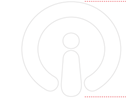 AdresTelefon 